KINDRED DOLLARS FOR SCHOLARS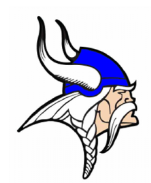 2022 Dollar$ for Dig$Please help support the Kindred 20XX graduates by sponsoring a volleyball game this season! All proceeds go to the Kindred Dollars for Scholars program, which awarded over $XX to graduating seniors last year!The game sponsor will make a donation to Dollars for Scholars based on game statistics. Your donation for HOME games can be based on $25.00 per Kindred game won in the match  OR$2.00 per Kindred Dig in a match OR$2.00 per Kindred Kill in a match ORCombination of the threeThe sponsor will receive 2 free admissions to the game and public recognition during the game. Dollars for Scholars will send the sponsor an invoice after the season results. To sponsor a HOME game(s), please complete the form and send it to Callie Schlieman via email at cschlieman@bell.bank, text at 701-238-1364, or mail at 414 Elm Street, Hickson, ND 58047. Sponsor Name_________________________________________________________________Sponsor Address_______________________________________________________________Sponsor Email_________________________________________________________________Sponsor Phone Number_________________________________________________________GAMESelect if donation based GamesSelect if donation based DigsSelect if donation based on KillsGamesDigsKillsGamesDigsKillsGamesDigsKillsGamesDigsKillsGamesDigsKillsGamesDigsKills